Name:		Address:		Mobile No:		Email:		Please return this completed Expression of Interest form to OHS@mildura.vic.gov.au If you require any further information, please contact Elena Pelle on 5018 8247.Community Mental Health First AidExpression of Interest 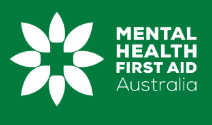 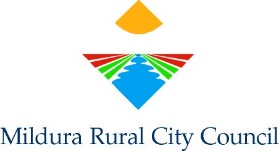 I would like to attendCourse detailsDates:	21 & 22 October 2019Location:	MRCC Ouyen Service Centre	79 Oke Ave, OuyenTimes:	9.00am to 4.00pmCost:	FreeDates:	23 & 24 October 2019Location:	Sandors Motor Inn	179 Deakin Ave, MilduraTimes:	9.00am to 4.00pmCost:	Free